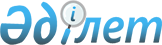 "Тұрғын үй көмегін көрсетудің мөлшері мен тәртібін айқындау қағидасын бекіту туралы" Катонқарағай аудандық мәслихатының 2014 жылғы 23 желтоқсандағы № 28/214-V шешіміне өзгеріс енгізу туралы
					
			Күшін жойған
			
			
		
					Шығыс Қазақстан облысы Катонқарағай аудандық мәслихатының 2015 жылғы 7 сәуірдегі № 30/237-V шешімі. Шығыс Қазақстан облысының Әділет департаментінде 2015 жылғы 30 сәуірде № 3919 болып тіркелді. Күші жойылды - Шығыс Қазақстан облысы Катонқарағай аудандық мәслихатының 2024 жылғы 12 сәуірдегі № 15/180-VIII шешімімен
      Ескерту. Күші жойылды - Шығыс Қазақстан облысы Катонқарағай аудандық мәслихатының 12.04.2024 № 15/180-VIII шешімімен (алғашқы ресми жарияланған күнінен кейін күнтізбелік он күн өткен соң қолданысқа енгізіледі).
       РҚАО-ның ескертпесі.
      Құжаттың мәтінінде түпнұсқаның пунктуациясы мен орфографиясы сақталған.
      Қазақстан Республикасының 1997 жылғы 16 сәуірдегі "Тұрғын үй қатынастары туралы" Заңының 97-бабы 2-тармағы, Қазақстан Республикасының 2001 жылғы 23 қаңтардағы "Қазақстан Республикасындағы жергілікті мемлекеттік басқару және өзін-өзі басқару туралы" Заңының 6-бабы 1-тармағы 15)тармақшасына, Қазақстан Республикасының 2014 жылғы 29 желтоқсандағы "Қазақстан Республикасының кейбір заңнамалық актілеріне тұрғын үй қатынастары мәселелері бойынша өзгерістер мен толықтырулар енгізу туралы" Заңына сәйкес, Катонқарағай аудандық мәслихаты ШЕШТІ:
      1. Катонқарағай аудандық мәслихатының "Тұрғын үй көмегін көрсетудің мөлшері мен тәртібін айқындау қағидасын бекіту туралы" 2014 жылғы 23 желтоқсандағы № 28/214-V шешіміне (нормативтік құқықтық актілердің мемлекеттік тіркеу Тізілімінде 3643 нөмірмен тіркелген, 2015 жылғы 4 ақпандағы № 9 (7796) "Арай" газетінде жарияланған) мынадай өзгеріс енгізілсін:
      көрсетілген шешімнің қосымшасындағы 1-тараудың 2-тармағы 1)тармақшасы жаңа редакцияда жазылсын:
      "жекешелендiрiлген тұрғынжайларда тұратын немесе мемлекеттiк тұрғын үй қорындағы тұрғын үй-жайларды (пәтерлердi) жалдаушылар (қосымша жалдаушылар) болып табылатын отбасыларға (азаматтарға) кондоминиум объектісінің ортақ мүлкін күтіп-ұстауға жұмсалатын шығыстарды;".
      2. Осы шешім алғашқы ресми жарияланған күнінен кейін күнтізбелік он күн өткен соң қолданысқа енгізіледі.
					© 2012. Қазақстан Республикасы Әділет министрлігінің «Қазақстан Республикасының Заңнама және құқықтық ақпарат институты» ШЖҚ РМК
				
      Сессия төрағасы

А. Кертешев

      Аудандық мәслихат хатшысы

Д. Бралинов
